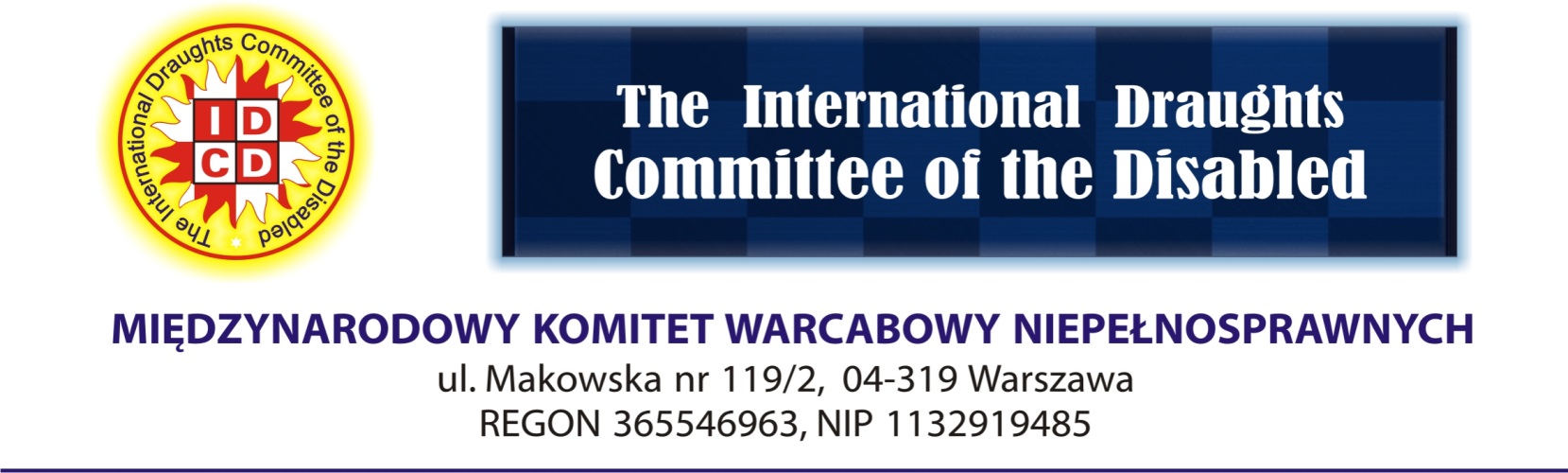 ФОРМА 52-й чемпионат Мира по шашкам-100 среди инвалидов (Муж. – Жен. – Юниоры U23)1-й чемпионат Мира по шашкам-100 среди инвалидов (быстрые шашки)Кранево (Болгария), 24 августа – 3 сентября 2017 г.РЕГИСТРАЦИЯ ТРАНСПОРТАПрибытие: 	 	 	 	 	              Отъезд:Дата:     _____________ 			Президент/Секретарь (подпись):     ____________________  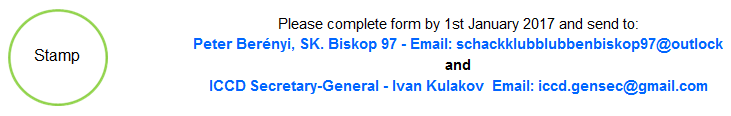 Срок заполнения Формы 5: 1 августа 2017 г. I.D.C.D. President – Leszek Pętlicki, e-mail: leszekpetlicki@wp.plI.D.C.D. Vice-President – Ivan Ilnicki, e-mail: shashki-lviv@yandex.ru Accommodation and Visa support – Mitko Dimitrov, e-mail: kristelpark_r@abv.bg СтранаНозологияОрганизацияФИО контактаЭлектронная почтаАдресТелефонПрибытие в аэропортПрибытие в аэропортПрибытие в аэропортПрибытие в аэропортДата ВремяАвиакомпанияНомер рейсаВылет из аэропорта Вылет из аэропорта Дата ВремяАвиакомпанияНомер рейсаАвтомобиль / автобусАвтомобиль / автобусАвтомобиль / автобусАвтомобиль / автобусДата ВремяДата ВремяТрансфер из аэропорта до гостиницы и обратноТрансфер из аэропорта до гостиницы и обратноТрансфер из аэропорта до гостиницы и обратноТрансфер из аэропорта до гостиницы и обратноДатаКол-во человекЦена, евроВсего, евро24.08.201710 евро / 1 чел.03.09.201710 евро / 1 чел.